С 24 марта по 27 марта в г. Барселона в рамках Referee Assistance Program(RAP) состоялся 3ий семинар национальных фитнесс инструкторов. Участниками которого стали делегации из 53 стран.  Инструкторами проводившими семинар были: профессор Вернер Хелсен и его коллеги Гжегож Кжосек и Ян-Баптист.Основными темами семинара были1) Фокус на основные цели тренировочного процесса с теоретической и практической точки зрения.
2) Новые тенденции тренировочного процесса и тестирования судей.
3) Адресная силовая подготовка, профилактика травматизма и так называемые упражнения «core stability».
4) Анализ техники бега.
5) Обсуждение и демонстрация предматчевой разминки судей в специально отведенной зоне на футбольном поле. 
6) Практическая информация по правильному питанию.
7) Правильное использования и оптимизация базы данных фитнес-теста. 
8) Рассмотрение возможности web-мониторинга на основе элитных рефери в целом, и
рефери Евро-2012 в частности.Последние тенденции в области тренировочного процесса арбитров будут представлены на семинаре в Левково.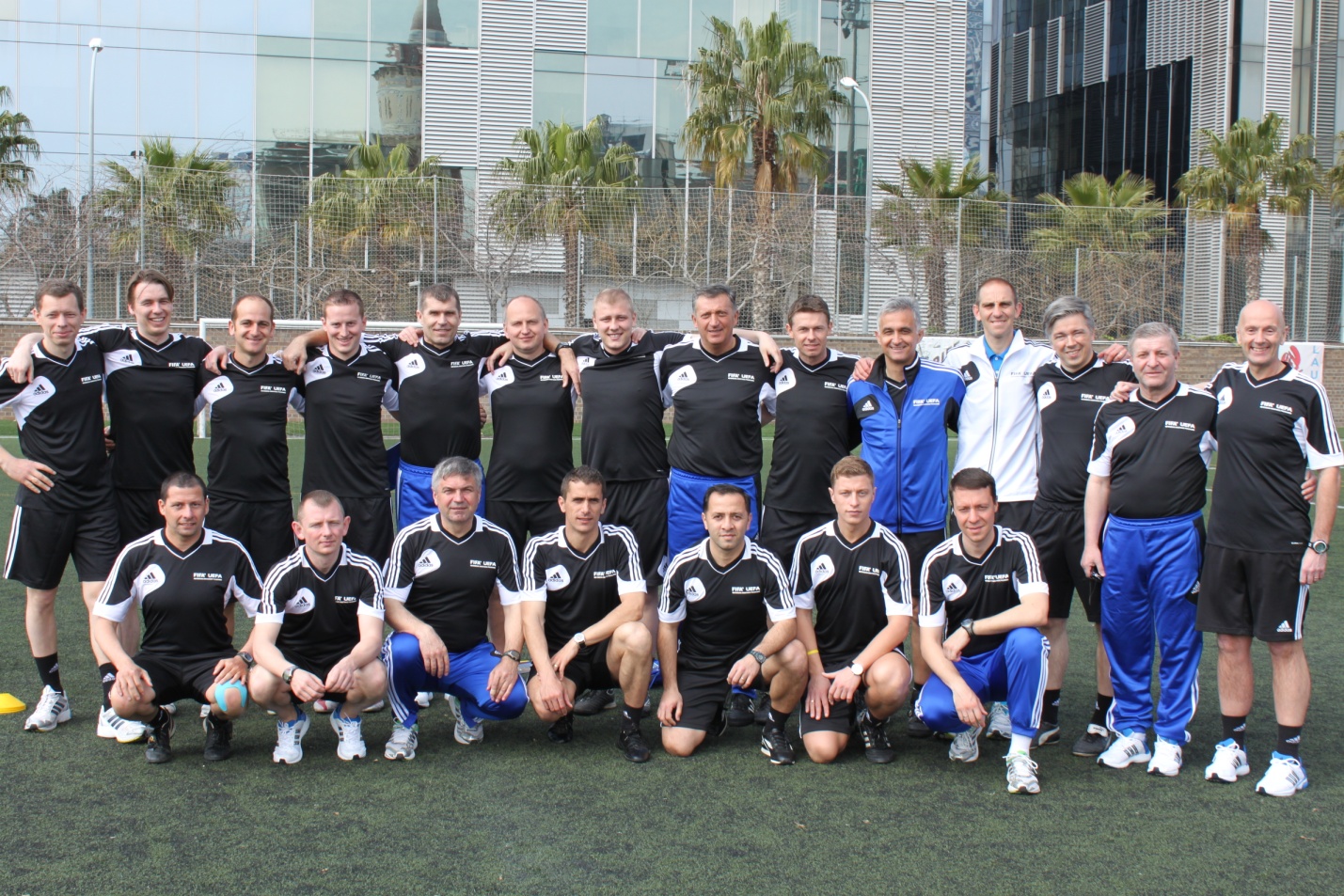 